Карточка 4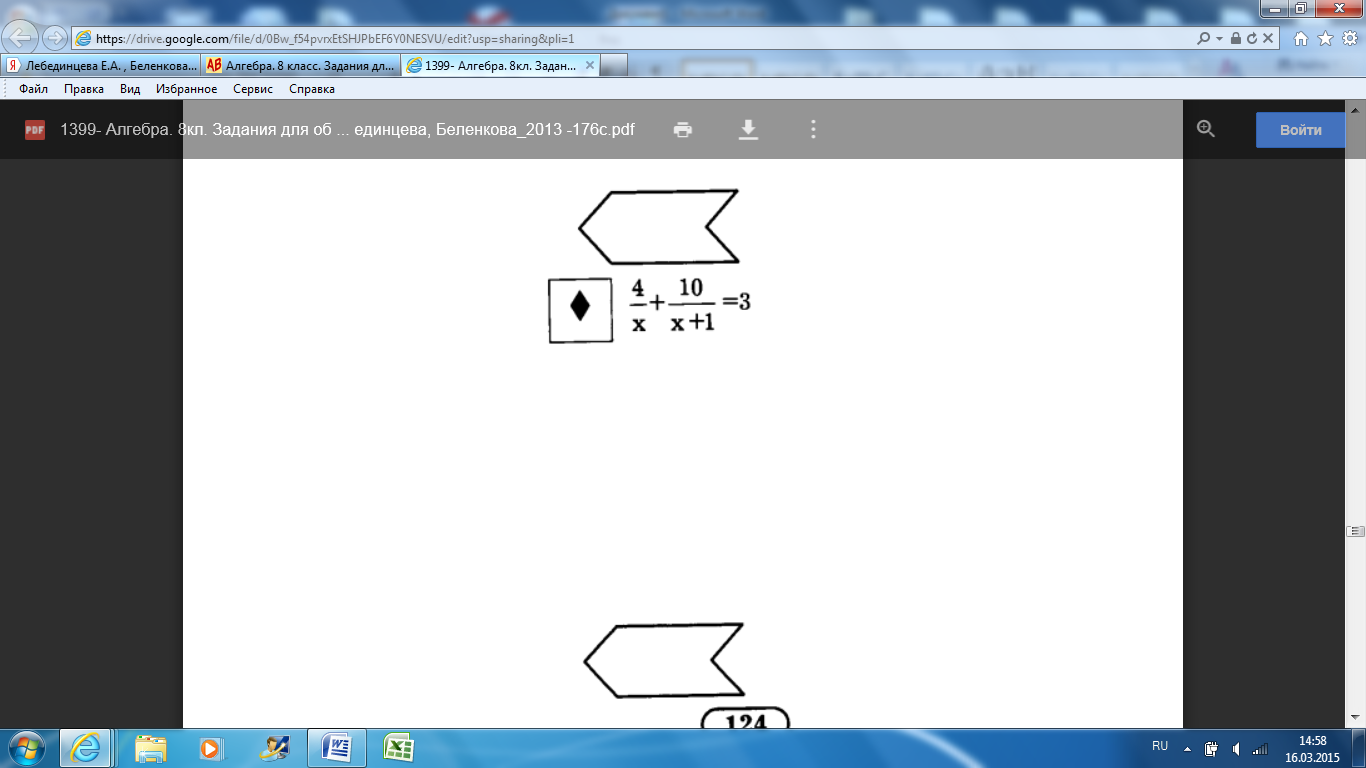 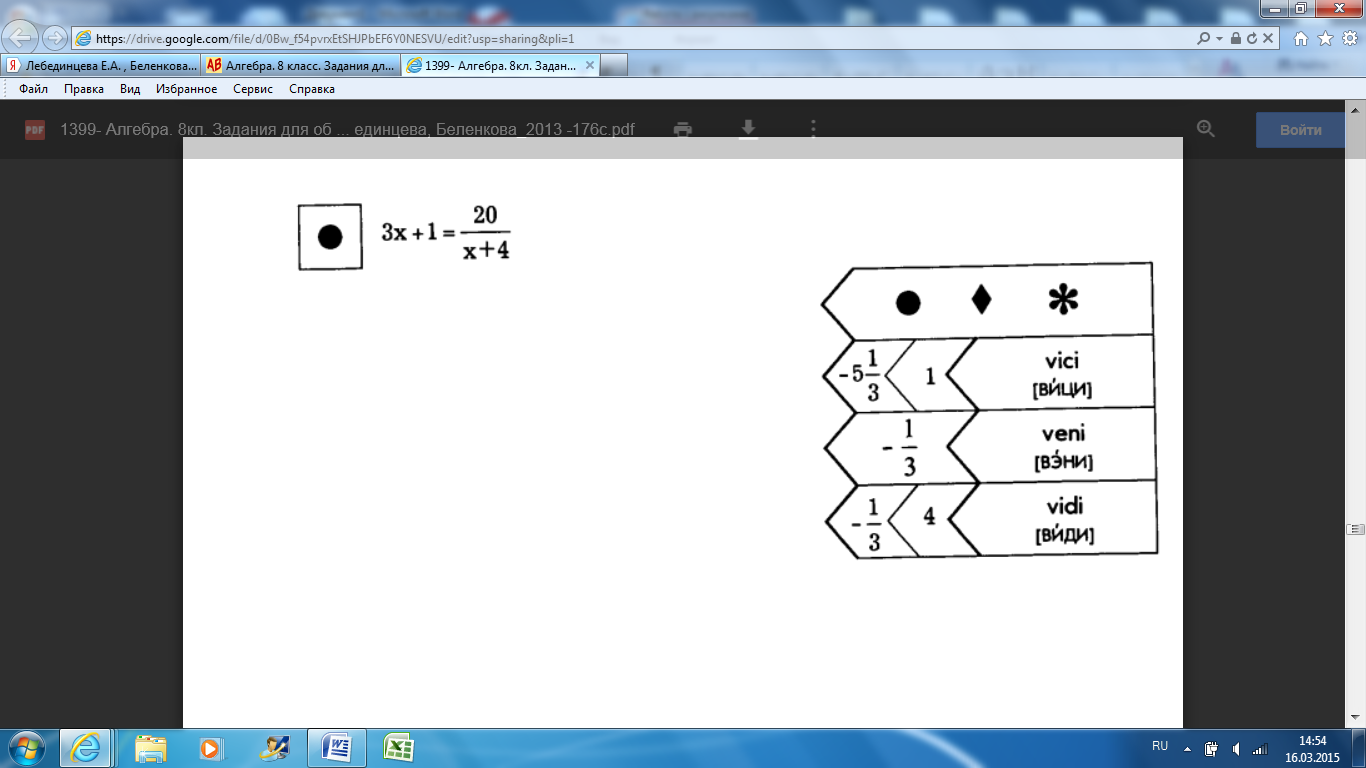 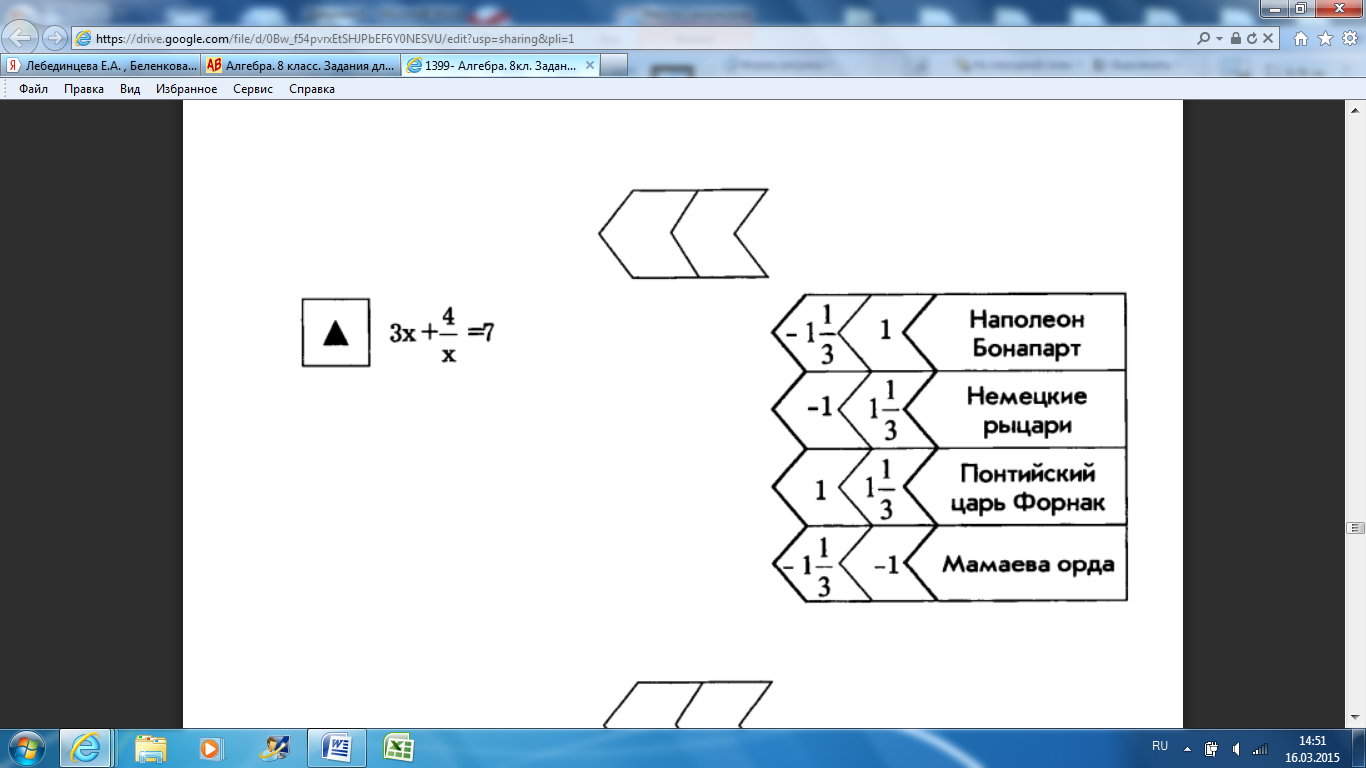 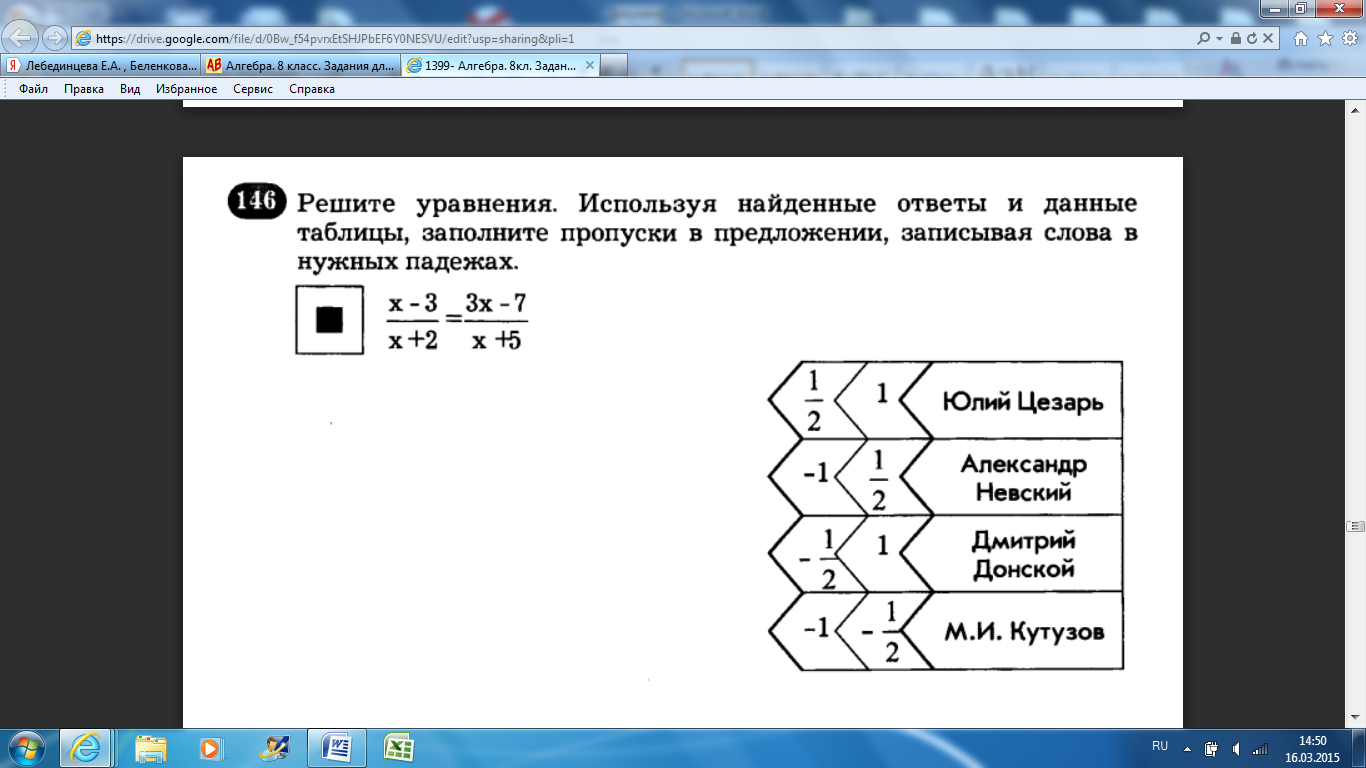 